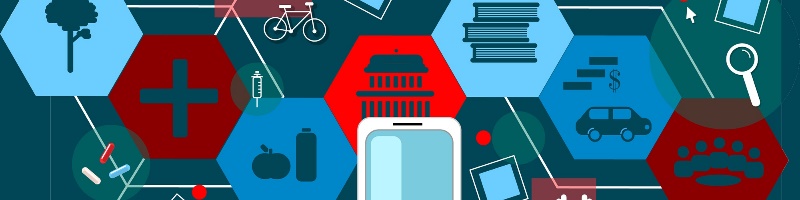 RECENT PROFESSIONAL EXPERIENCESAssociate Researcher, University of Calgary  					       April 2020-PresentActively collaborating in a variety of research activities (literature review, quantitative/qualitative data collection, data analysis, and evaluation).Help develop knowledge translation deliverables (e.g., social media posts, webpages, videos, posters, reports, and manuscripts).Develop and manage project timelines.Schedule and facilitate team meetings, take minutes and delegate action items.Complete and manage ethics applications for new and ongoing research studies.Associate Researcher, University of Illinois at Chicago				   Sept. 2019-April 2020Coordinated four simultaneous research projectsActively collaborated in a variety of research activities (literature review, quantitative/qualitative data collection, data analysis, and evaluation).Managed and delegated tasks to research assistantsEvaluated programs and policiesHelped develop surveys, interview/focus group guides, and reportsContributed to manuscript and report writingEDUCATIONMaster’s Degree in Public Health (MPH), 2019 – University of Illinois at Chicago. Concentrations in Community Health Science and Global HealthCapstone Project: Demonstrating an Association between Housing Conditions on First Nations Reserves and Homelessness in Canada: The Current State of Literature. Capstone poster presented at the University of Illinois at Chicago School of Public Health, Chicago, IL.Bachelor of Science Degree (BS), 2016 – Wheaton College (IL). Biology Major, Spanish MinorPRESENTATIONS AND PUBLICATIONSBarker. (2019, December). Demonstrating an Association between Housing Conditions on First Nations Reserves and Homelessness in Canada: The Current State of Literature. Poster session presented at the Northwestern University Feinberg School of Medicine Global Health Day, Chicago, IL.Barker, Cha, Songthangtham, & Talamayan. (2019, April). The Association between Breastfeeding Exclusivity and Asthma Prevalence in U.S. Children Aged Zero to Five: NSCH 2011 – 2012. Oral presentation at the University of Illinois at Chicago School of Public Health Minority Health Conference, Chicago, IL.Barker. (2019, April). Demonstrating an Association between Housing Conditions on First Nations Reserves and Homelessness in Canada: The Current State of Literature. Capstone poster session presented at the University of Illinois at Chicago School of Public Health, Chicago, IL.LANGUAGESEnglish (fluent)Spanish (limited working proficiency)French (working towards limited working proficiency)